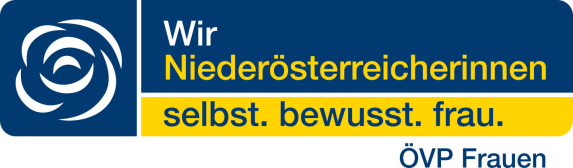 STIMMZETTELSchriftführerin:__________________………………………………..STIMMZETTELSchriftführer-Stellvertreterin:______________________………...................................